	2019年2月17日，日内瓦尊敬的先生/女士：由于新型冠状病毒及旅行限制的影响，在与第5研究组管理团队和会议主办方ETSI协商之后，我遗憾地通知您，原定于2020年3月10-19日在法国索菲亚-安蒂波利斯科技园ETSI总部召开的ITU-T第5研究组（环境、气候变化和循环经济）会议不得不延期举行。会议现定于2020年5月11-20日在法国索菲亚-安蒂波利斯科技园ETSI总部，与ETSI TC的“环境工程”会议同期召开。第一天的会议将自09时30分开始。与会者的注册工作将自08时30分起在ETSI主楼进行。实用信息可见ITU-T第5研究组网站。重要截止日期祝您与会顺利且富有成效。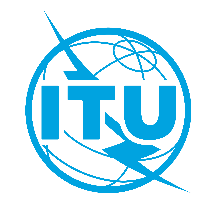 国 际 电 信 联 盟电信标准化局文号：电信标准化局第8/5号集体函勘误1SG5/RU致：国际电联各成员国主管部门；ITU-T部门成员；参加第5研究组工作的ITU-T
部门准成员；ITU-T学术成员电话：
传真：电子
邮件：
网址： +41 22 730 5356
+41 22 730 5853tsbsg5@itu.int
http://itu.int/go/tsg05致：国际电联各成员国主管部门；ITU-T部门成员；参加第5研究组工作的ITU-T
部门准成员；ITU-T学术成员事由：第5研究组会议（2020年5月11-20日，法国索菲亚-安蒂波利斯科技园）第5研究组会议（2020年5月11-20日，法国索菲亚-安蒂波利斯科技园）2020年3月10日–	提交需要翻译的ITU-T成员文稿2020年3月29日–	申请与会补贴（通过在线注册表进行）2020年4月10日–	预注册（通过研究组主页提供的注册表进行）–	提交签证协办函请求（通过在线注册表进行）2020年4月28日–	提交ITU-T成员文稿（通过文件直传系统提交） 顺致敬意！


电信标准化局主任
李在摄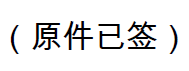  ITU-T SG5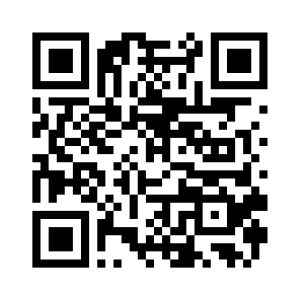 顺致敬意！


电信标准化局主任
李在摄最新会议信息